Hegel’s Relevance Congres Amsterdam 2017: Concepts of Normativity, Kant or Hegel?Vrije Universiteit AmsterdamProgramWednesday, 06.12.17Room: WN-F60713.15 – 13.30 Opening13.30 – 14.30 Lars Heckenroth (Cologne): Das „Ich denke“ zwischen transzendentaler Begründung und absoluter Selbstbestimmung: Hegels Begriff des Begriffs in Auseinandersetzung mit Kants transzendentaler Einheit der Apperzeption14.30 – 15.30 Thomas Oehl (Munich): Hegel on the Logical Ground of Self-Consciousnesscoffee break16.00 – 17.00 Christian Hofmann (Hagen): Im Ganzen bei sich selbst sein. Hegels Philosophie verwirklichter Freiheit17.00 – 18.00 Max Gottschlich (Linz): Zur transzendentalphilosophischen und dialektischen Bestimmung von Normativität coffee break18.30 – 19.30 Christian Schmidt (Leipzig): Freedom from Kant to HegelThursday, 07.12.17Room: Agora 49.00 – 10.00 Klaus Vieweg (Jena): Die Grenzen der Moralität. Hegel zur logischen Grundlage der Sittlichkeit10.00 – 11.00 Jean-François Kervégan (Paris): Gibt es eine Philosophie der Geschichte? Kant versus Hegel coffee break11.30 – 12.30 Paul Cobben (Tilburg): Hegel's radicalization of Kant's Copernican turn: the internal unity of the natural and the moral law12.30 – 13.30 Benno Zabel (Bonn): Norm, Urteil und Strafe. Über den Zusammenhang von Autonomie und Autorität in Hegels Philosophie des RechtsLunchRoom: WN-F64714.30 – 15.30 Martin Sticker (Dublin): Evil as a Distortion of Communication. On Hegel’s account of Evil as Subjectivism15.30 – 16.30 Martin Bunte (Münster): Kants Formalismus der Ethik und Hegels Kritikcoffee break17.00-18.00 Saša Josifović (Cologne/Moscow) Warum soll das ein Grund sein? Praktische Normativität, Rationalität und Motivation in Hegels Handlungstheorie18.00 – 19.00 Tereza Matějčková (Prague): History as the Progress in the (Un)Consciousness of Freedom?Friday, 08.12.17Room: Kerkzaal 16A (Church room)9.00 – 10.00 Jiří Chotaš (Prag): The grounds of the Right of a State (Staatsrecht) between Kant and Hegel10.00 – 11.00 Christian Krijnen (Amsterdam): How is practical philosophy speculatively possible?coffee breakRoom: HG-15A3311.30 – 12.30 Arthur Kok (Amsterdam): Can ‘persons’ appear? Hegel’s reconstruction of Christianity as the historical appearance of Kant’s autonomous subject 12.30 – 13.30 Alex Englander (Bonn): Hegel and the Normative Constitution of DesireLunchRoom: WN-M62314.30 – 15.30 Alberto Siani (Pisa): Europe and philosophy. Hegelian perspectives15.30 – 16.30 Kurt Walter Zeidler (Vienna): Autonomy, Normativity and Reason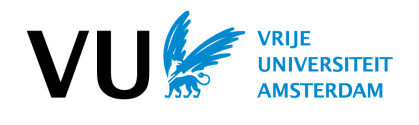 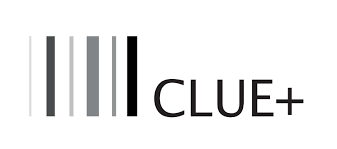 